INFORMATION UPDATE								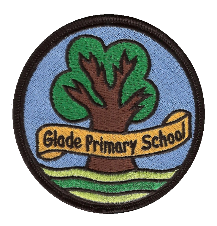 In order that we may update our records, please complete and return with your request for the Morning and/or After School Clubs.In case your child is unwell or has an accident at school, please provide names and telephone numbers of people we can contact in case we are unable to reach you on any Any changes to the above information should be notified to the school/office immediately.All information provided will be registered by data protection.Surname of child:Other name(s):Address( including postcode):Address( including postcode):Address( including postcode):Address( including postcode):Address( including postcode):Home phone no:Home phone no:Mobile:Email:Mobile:Email:Fathers name:Fathers name:Work no:Mobile:Work no:Mobile:Mothers name:Mothers name:Work no:Mobile:Work no:Mobile:1st Contact NameRelationship to child:Phone no:Mobile:2nd Contact NameRelationship to child:Phone no:Mobile:3rd Contact NameRelationship to child:Phone no:Mobile: